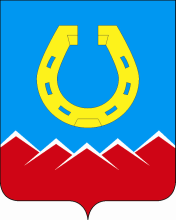 АДМИНИСТРАЦИЯЮрюзанского городского поселенияРАСПОРЯЖЕНИЕ «16»   04     2020 г.     № 74                                                                            г. Юрюзань                                        О мерах поддержки субъектовмалого и среднего предпринимательства вЮрюзанском городском поселении            Во исполнение распоряжений Правительства Российской Федерации от 19 марта 2020 г. № 670-р, от 10 апреля  2020 г. № 968-р и Плана мероприятий по обеспечению устойчивого развития экономики Челябинской области в условиях ухудшения ситуации в связи с распространением новой коронавирусной инфекции, утвержденного Губернатором Челябинской области 23.03.2020 г.:          1. Отменить распоряжения Администрации Юрюзанского городского  поселения от 06 апреля 2020 г. № 68, от 14.04.2020 г. № 72          2. Отделу по управлению имуществом и земельным отношениям Администрации Юрюзанского городского поселения по договорам аренды, заключенным с субъектами малого и среднего предпринимательства, при предоставлении имущества, находящегося в муниципальной собственности Юрюзанского городского поселения, обеспечить:           1) в течение 7 рабочих дней со дня обращения арендаторов - субъектов малого и среднего предпринимательства, включенных в единый реестр субъектов малого и среднего предпринимательства, заключение дополнительных соглашений, предусматривающих отсрочку уплаты арендных платежей по договорам аренды муниципального имущества, составляющего муниципальную казну Юрюзанского городского  поселения (в том числе земельных участков), за апрель - июнь 2020 г. на срок, предложенный такими арендаторами, но не позднее 31 декабря 2021 г.;        2)  уведомление в течение 7 рабочих дней со дня вступления в силу настоящего распоряжения арендаторов - субъектов малого и среднего предпринимательства о возможности заключения дополнительных соглашений в соответствии с подпунктом "1"  настоящего пункта.".          3. Муниципальным учреждениям Юрюзанского городского поселения по договорам аренды, заключенным с субъектами малого и среднего предпринимательства, при предоставлении имущества, закрепленного на праве хозяйственного ведения, обеспечить:           1) в течение 7 рабочих дней со дня обращения арендаторов - субъектов малого и среднего предпринимательства, включенных в единый реестр субъектов малого и среднего предпринимательства, заключение дополнительных соглашений, предусматривающих отсрочку уплаты арендных платежей по договорам аренды муниципального имущества Юрюзанского городского  поселения (в том числе земельных участков), за апрель - июнь 2020 г. на срок, предложенный такими арендаторами, но не позднее 31 декабря 2021 г.;        2)  уведомление в течение 7 рабочих дней со дня вступления в силу настоящего распоряжения арендаторов - субъектов малого и среднего предпринимательства о возможности заключения дополнительных соглашений в соответствии с подпунктом "1"  настоящего пункта.".       4. Отделу по управлению имуществом и земельным отношениям Администрации Юрюзанского городского поселения обеспечить направление в Министерство имущества Челябинской области ежеквартального отчета о реализации настоящего распоряжения не позднее 1-го числа месяца, следующего за отчетным кварталом, начиная со II квартала 2020 года.      5. Контроль за исполнением настоящего распоряжения оставляю за собой.Глава Юрюзанского городского поселения 		    	     Ю.В. Бобылев